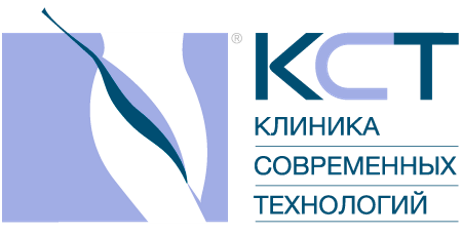 Анкета-опросник для самостоятельного выявления патологических менструальных кровотечений.Анкета была разработана врачебным коллективом Клиники Современных Технологий, что бы помочь женщине самостоятельно выявлять нарушения менструальной функции и иметь возможность своевременно обратиться к специалисту. Ответьте, пожалуйста, на следующие вопросы:Вынуждены ли вы в критические дни менять средства гигиены чаще, чем раз в 2 часа в дневное время?          Да/Нет
Вынуждены ли Вы дополнительно менять прокладку/тампон ночью?             Да/Нет
Отмечаете ли Вы удлинение продолжительности критических дней в последнее время (более 7 дней)                                                                                     Да/Нет
Выделяются ли у Вас во время менструации сгустки крови?                             Да/Нет
Выявлялись ли у Вас в последнее время признаки анемии (снижение гемоглобина и уровня железа в общем анализе крови)?                                                              Да/Нет      6.  Болезненные ли у вас менструации?                                                             Да/Нет Вынуждены ли Вы в критические дни менять привычный для Вас образ жизни, отменять важные мероприятия?                                                                   Да/Нет
Отмечаете ли Вы, что в последнее время у Вас укоротились промежутки между месячными?                                                                                                  Да/Нет
Отмечаете ли Вы у себя межменструальные кровянистые выделения?            Да/Нет                   
 Если был указан хотя бы один положительный ответ – то с высокой вероятностью Вам необходима консультация специалиста.Анкета нужна специалисту для дифференциации нарушений менструальной функции. Просьба, по возможности,  приходить на прием к гинекологу с уже заполненной анкетой. 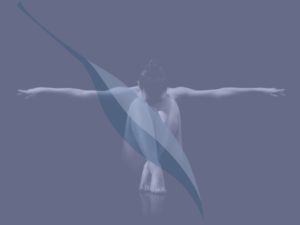 Москва. Большой Головин пер., д 4  тел. 8 495 114 51